30.03.2020р.ГР.О-4 предмет «Основи зеленого будівництва»Професійна кваліфікація: озеленювач 3-го розряду.Тема : Асортимент  килимових  літників .Урок 97 :К И Л И М О В І    К Л УМ Б И     В    Л А Н Д Ш А Ф Т Н О М У     Д И З А Й Н І
Запишіть конспект:Ландшафтний дизайнКилимова клумба – це квітник строгої геометричної форми з простим або вигадливим орнаментом. Для її формування використовують низькорослі квіткові та декоративно-трав'янисті рослини, які довго зберігають колір та колорит.Найчастіше килимові клумби роблять з ґрунтопокривних, сланких рослин і карликових квіток. Зазвичай в основу візерунка кладуть двоколірний малюнок. Відтінки для нього вибирають максимально контрастні, протилежні за кольоросприйняттям. Підійдуть, наприклад, поєднання:бордовий і білий;жовтий і фіолетовий;сріблясто-зелений і червоний або помаранчевий.Попервах клумбу роблять максимально простою, згодом візерунок ускладнюють, доповнюють його дрібнішими елементами – світловими плямами, бордюрами, брівками та ін.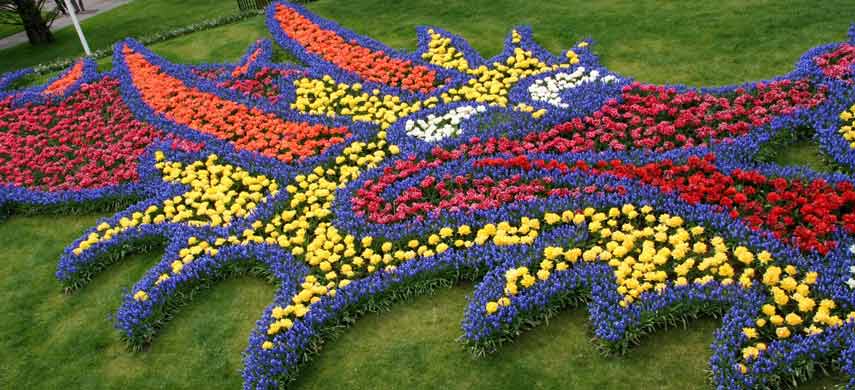 КИЛИМОВА  КЛУМБА  В  ЛАНДШАФТНОМУ  ДИЗАЙНІБарвиста візерунчаста клумба виграє на відкритому обрамленому місці. Квіткові килими влаштовують перед парадним входом у будинок, ними прикрашають невеликі та чималі галявини. Але клумби мають свою особливість: вони ефектніші, коли виникають перед очима раптово. Як і звичайні килими, що облагороджують приміщення всередині будинку, так і килимові клумби найбільш вражаючі, коли розташовані в обрамлених місцях – в закритих парках або між будівлями.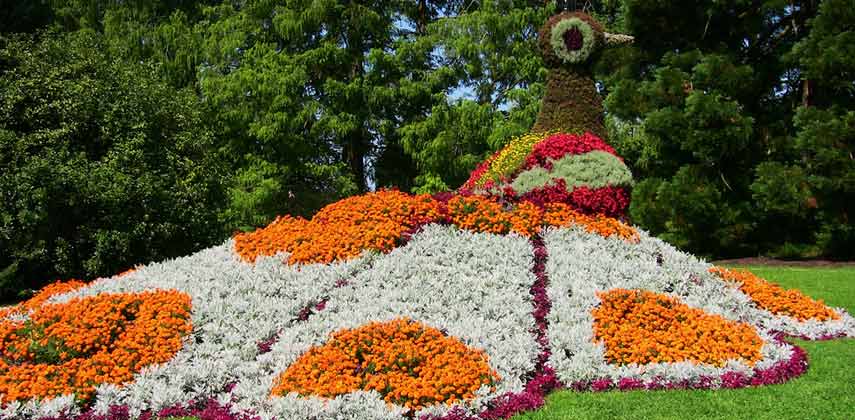 У класичному дизайні Ренесансу килимові клумби прикрашали майданчики перед палацами аристократів, в міському господарстві їх часто використовують для декорування парадних площ, плаців перед будівлями муніципальних та регіональних владних структур.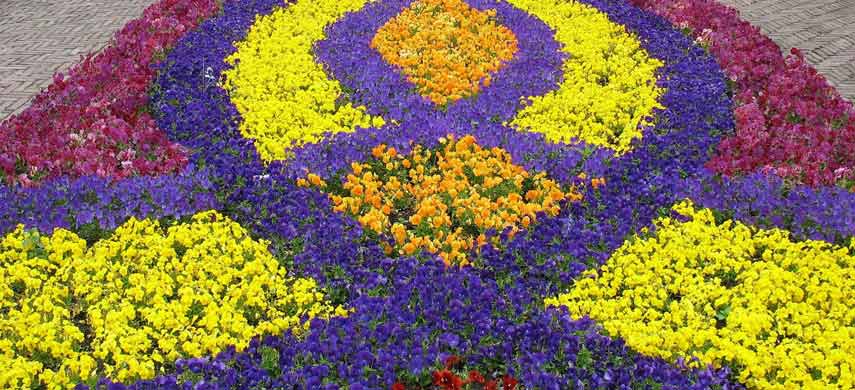 У садах килимові клумби відіграють ту ж роль, що й в архітектурному ландшафті. Вони використовуються як:логічне продовження і ошатне доповнення газону;засіб декорування галявини перед фасадом;прикраса для пологих відкритих схилів, розташованих навпроти вікон;ефектний і широкий міксбортер перед стінами будинку, який вдало підкреслює презентабельність архітектурного ансамблю.ОДНОРІЧНИКИ  ДЛЯ  КИЛИМОВИХ  КЛУМБЯскравий, багряний колеус або шпороцветнік – основа майже будь-який клумби. Головною цінністю рослини вважаються листя. Окантовка їх країв може бути будь-якою: лимонною, як у колеусу Оригінального, або сріблястою, як у Файервей Роуз. Зате середина листа завжди прикрашена насиченою рубіновою плямою.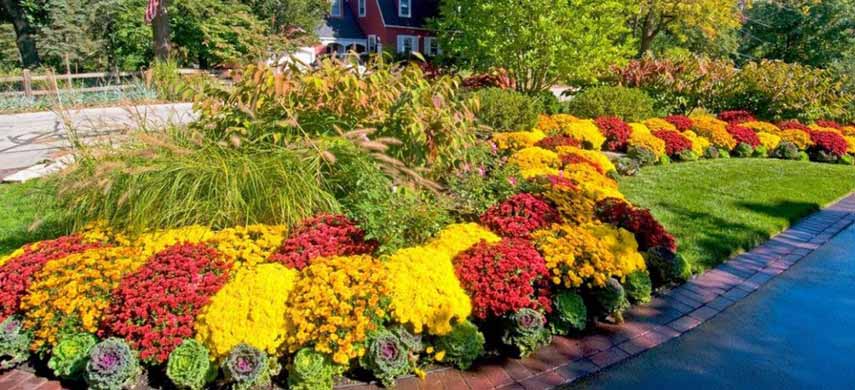 Квіткові культури, які в природних умовах ростуть у багаторічному або дворічного циклі, в саду вирощуються як однорічники. Серед ошатних квітів виділимо групу найбільш яскравих і невибагливих.Пеларгонія. Витривалі квіти з яскравою зовнішністю. У дизайні використовується як екзотичний, насичений сонцем квітка. Буйством фарб доповнить килим важка Мулен руж, життєрадісна Брайт Дей або ніжно-чарівна Мульти Блум.Чорнобривці. Завдяки різноманіттю забарвлень та форм ці витривалі багатоквітники самі можуть скласти добротний килим. Лимонний принц з характерним візерунком створить яскравий фон багряним, розпеченим на сонці Диско Ред. Яскрава ж смарагдова зелень і ніжна позолота мілкоквітного Лулу складе гармонійний ансамбль з франтуватим Курт Джестер.Календула або нігтики. Запеклі прості віночки мають неабияку привабливу силу. Крім того ця квітка обереже ваш килим від багатьох незваних гостей-шкідників.Петунія. Існують десятки сортів, що вражають різноманіттям кольорів, форм, фактур. Махрова Валентайн, бахромчата Альба, Оригінальна Корал Лайм або мілкоквіткова Шок Деним – кожен вид зачаровує. Витривала рослина, яка потребує від вас виконання єдиної умови: регулярного поливу, хоча б раз у три дні.Китайські гвоздики – ніжні квіти приголомшливих відтінків. Кожний сорт – і екзотична Ворожка, і цілком традиційний Шабо Акварель знайдуть своє місце на вашій ділянці.БАГАТОРІЧНИКИ  ДЛЯ  КИЛИМОВИХ  КЛУМБ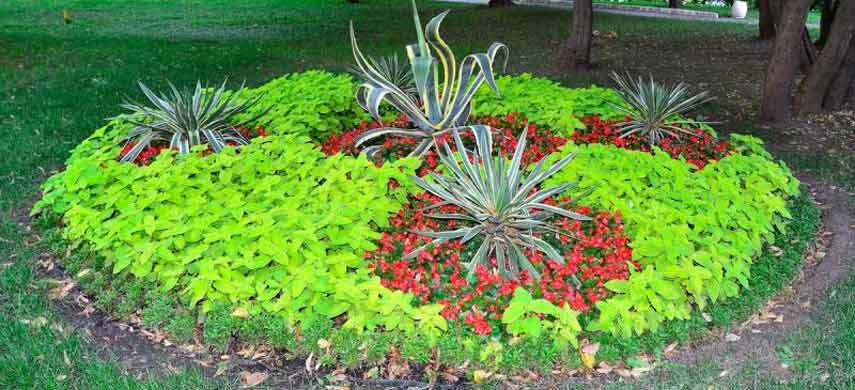 Флокси. Безліч підвидів і сортів. Барвисті подушкоподібні получагарники: Чарівність, Зорепад, Синій оксамит, Міс Пеппер.Барвінок. Дуже нарядно виглядає звичайна vinca з синіми квітками. Можна підібрати й яскраві види, такі як Рожевий красунчик або насичене фарбами Середземне море.Очиток, офіційна назва – седум. Квітконосні ряболисті очитки ростуть майже без води: рослина моментально вкриє щільним килимом самі непривабливі та посушливі ділянки.Карликові види кизильнику, такі як Корал Б'юті, створять відмінний ошатний фон для яскравих квіткових однорічників.Сальвія. Витривала рослина. Може служити основою синіх, кремових або яскраво-червоних килимів.Овсяниці. Ці трави з сріблясто-росяними або яскраво-зеленими витонченими спадають листками – обов'язкова частина килима.ПЕРЕВАГИ  КИЛИМОВИХ   КЛУМБПравильність і чіткість форм, на відміну від англійських «дикорослих» садків, підкреслюють доглянутість дачної ділянки.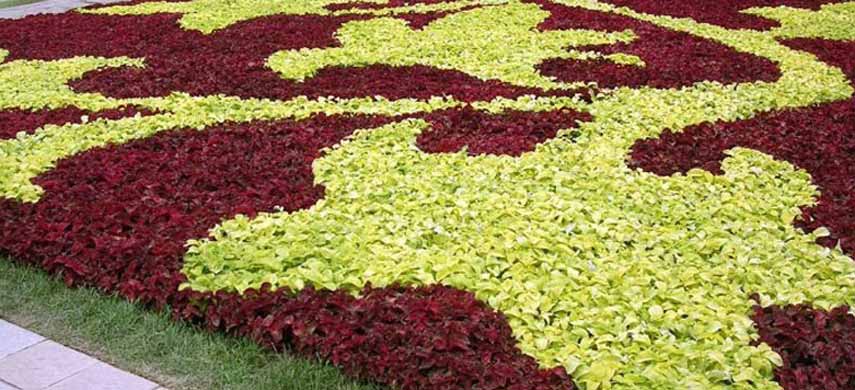 Насичені кольори, яскраві контрасти надають ошатність ландшафту, виявляють оптимізм власників.Більшість ґрунтопокривних рослин та карликових квітів є найменш вибагливими. Догляд ати за клумбою просто, треба лише завчасно видалити або ізолювати від сонячного світла усі бур'яни.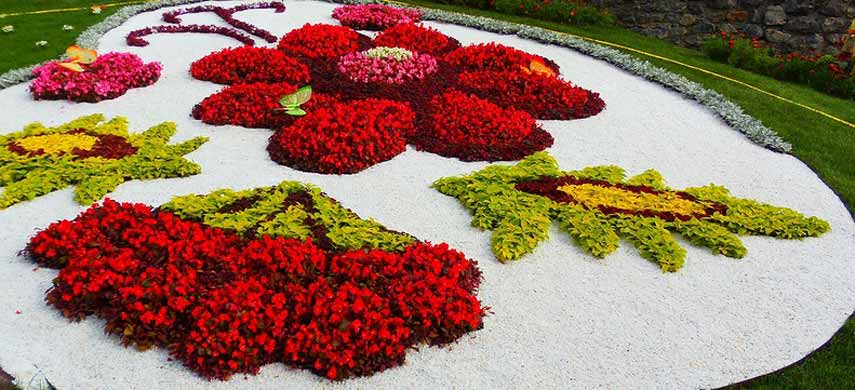 Незважаючи на уявну складність, таку клумбу легше формувати: окремі елементи можна влаштувати у вигляді модулів – свого роду корит або вазонів з плівки, які робляться прямо у ґрунті. У разі необхідності замінити або полагодити такий модуль досить просто.Для створення килимових клумб відмінно підійдуть кімнатні, вазонні рослини. Завдяки тому, що пластикові контейнери нині дешеві, в них висаджують квіти, а потім просто закопують в землю і присипають зверху садовим ґрунтом.Література: Бунін В.А. « Квітникарство( практикум)»- Львів.»Вища школа» 2007Жоголева В.Г. «Квіти». К. «Урожай» 2012